Цель занятия: познакомиться с ребятами, настроить их на волну наших занятий, довести до сведения правила учебного сотрудничества.Интегрированная форма занятия (то есть без разделения на «обучение грамоте» и «математику») позволило реализовать задачи построения сказочного сквозного сюжета, привлекающего внимание детей. Задания носили игровой характер, но при этом имели мощный дидактический потенциал.Одно из заданий было «Расскажи о себе по плану». При этом план появлялся у ребят на глазах: в простых прямоугольниках появлялась информация, закодированная рисунком. Момент преобразования знаковой информации – важное умение ученика в соответствии с ФГОСом. И это надо учиться делать по шажочку. Нам это удалось на занятии. Обратите внимание, что не все дети знают свой домашний адрес. А это важно.Также следует напомнить ребятам, как зовут родителей (имя, отчество), бабушку (имя, отчество), несколько улиц родного города.Обязательным элементом любого занятия являются подвижные игры. Мы выполняли заданные движения (если я говорю истинное высказывание, мы меняем направление движения по кругу, если ложное - останавливаемся и замираем на месте). Данные задания развивают внимание, произвольность процессов, умение анализировать устную речь, оперативность.Также выполняли задания в круге, направленные на сплочение коллектива, пробуждения интереса друг к другу, раскрепощение.Одно из заданий – ребус. Самый настоящий ребус. Мне, как учителю, это задание помогла выявить ребят, знающих буквы, ребятам погрузиться в интересную работу. Тут же мы провели пропедевтическую работу по совершенствованию фонематического слуха: выделяли звуки в слове. Это важнейший навык для грамотного письма!Все задания, которые мы выполняли на распечатке имеют огромную работу по формированию, уточнению конкретных представлений, категорий: направление движений, положение в пространстве, геометрические фигуры.Также все задания направлены на закладку основ учебного сотрудничества: слушай инструкцию, смотри образец выполнения, пробуй, сравни себя с образцом, получилось – продолжай, не получилось – проси о помощи, снова пробуй. А это не что иное, как качества выпускника начальной школы по ФГОС. Мы работаем и в этом направлении.   Также мы говорим о постоянном развитии познавательных процессов, каждое задание ведёт за собой развитие качеств мышления, восприятия, памяти, внимания, речи. А данные факторы являются важнейшими условиями успешного ученика!Домашнее задание отмечаем галкой. «Дорисуй начатый узор», на второй строчке, если сеть желание, придумай и нарисуй свой. Делаем всё без нажима, с желанием, качественно.Уважаемые родители, с радостью могу сказать, что все детки сея прекрасно проявили на занятиях. Было интересно работать! Наблюдаю за будущими лицеистами и на занятиях, и на перемене. О каждом ребёнке могу рассказать маме или папе с большим удовольствием.Становитесь успешными вместе с Мурманским международным лицеем.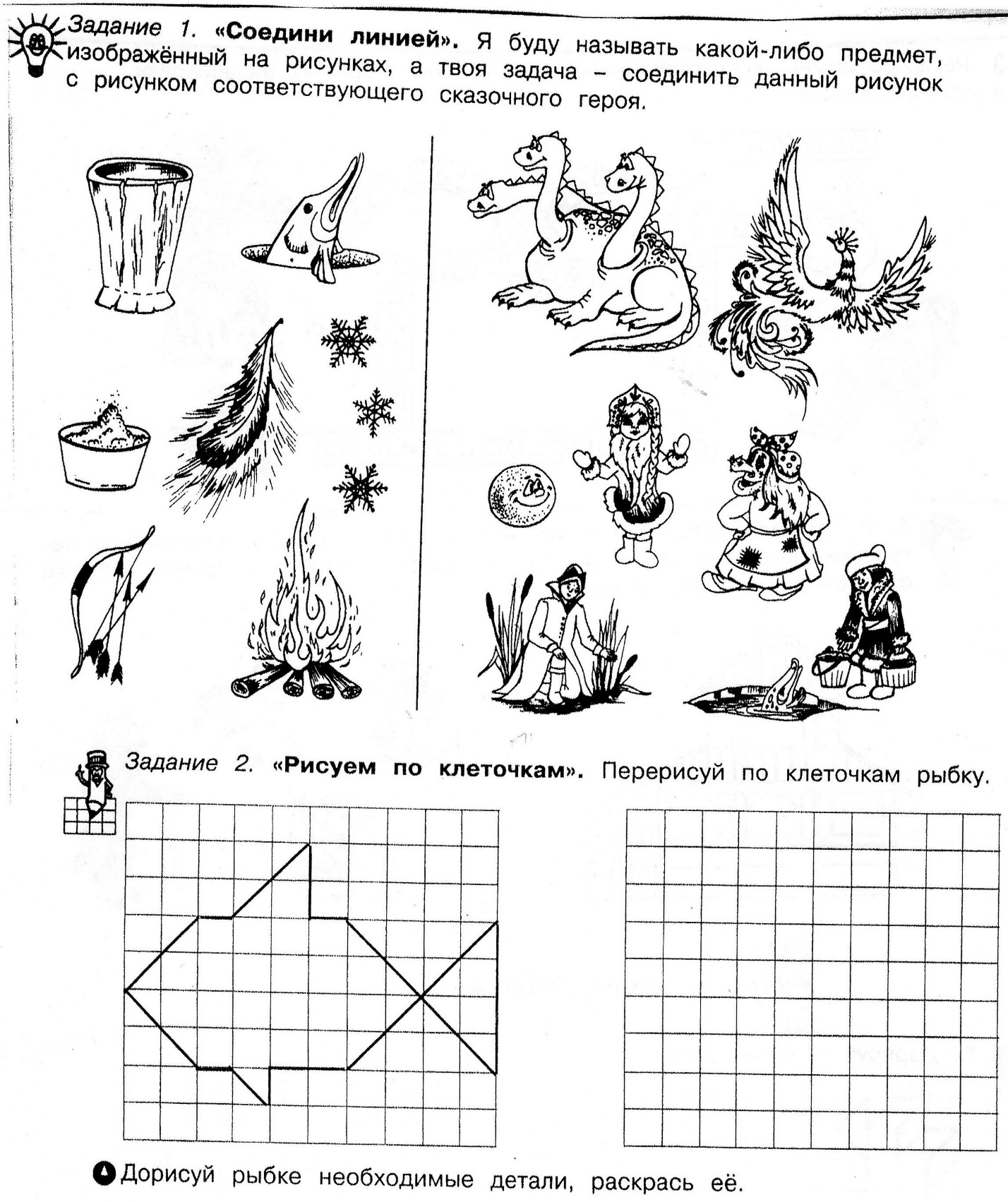 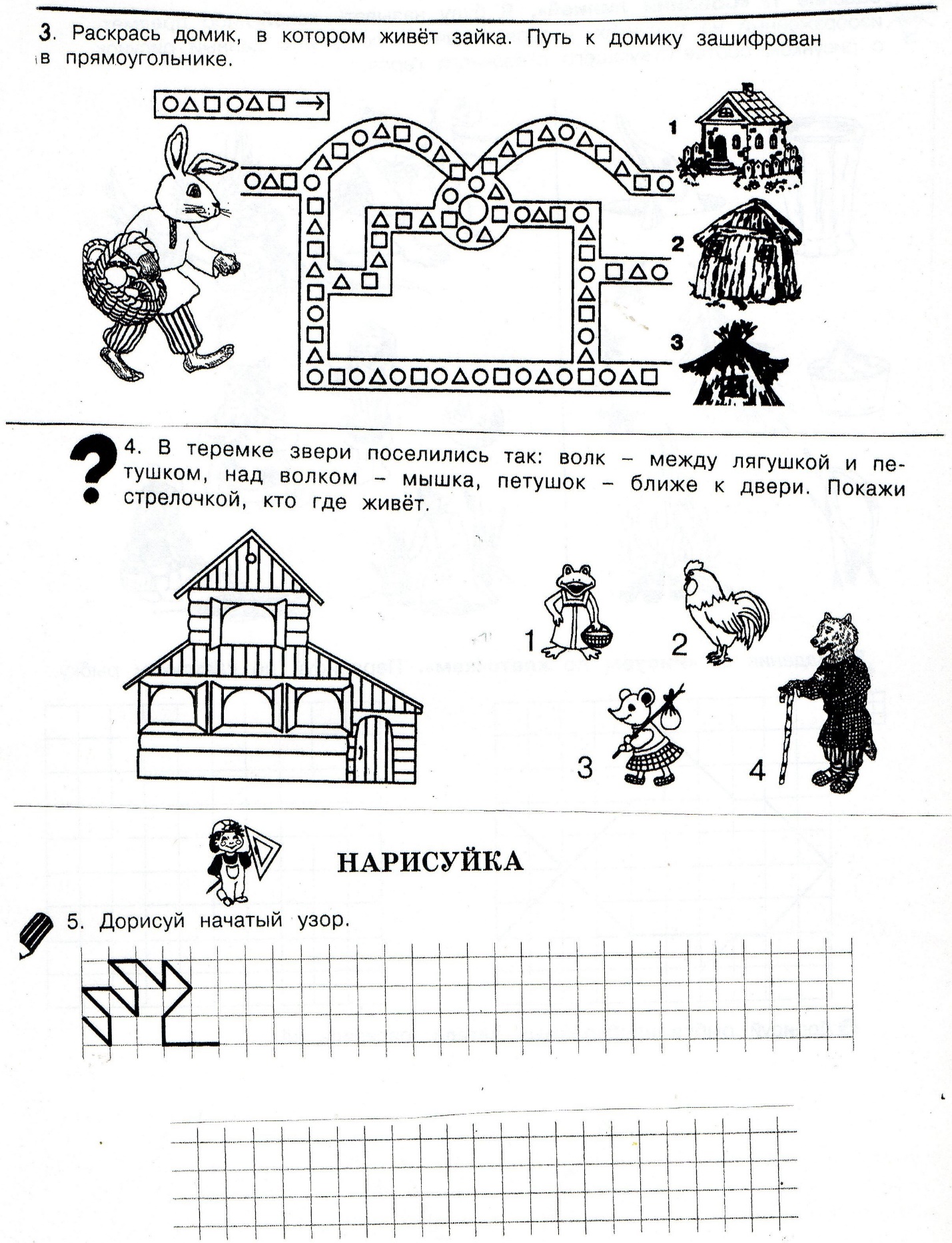 